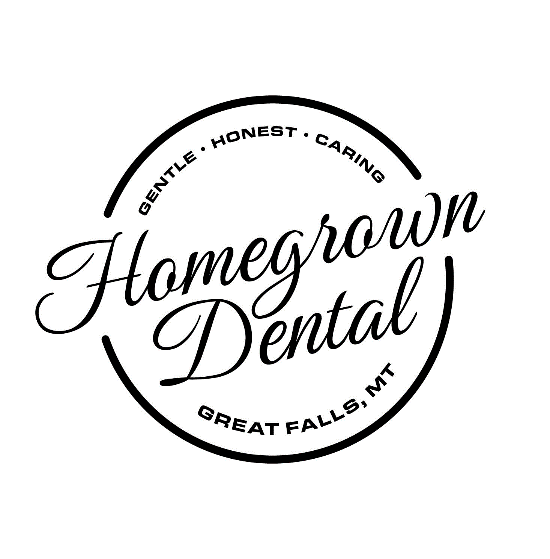 Homegrown Dental’s Carroll College Scholarship For Future Health Professionals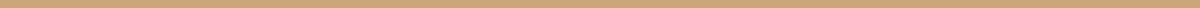 A $1000 scholarship will be awarded to a deserving senior that will be attending Carroll College to pursue a profession in the medical field. The criteria for the awards are as follows: Scholarship Qualifications: Must be a GFHS graduating seniorMust have a cumulative GPA of at least 3.0Should have participated in extracurricular activities and/or have volunteering experience.Most importantly, applicant must be intending to attend Carroll College for undergraduate degree to accept award. Typed applications will be considered by Dr. Heather Moore DDS (who graduated from GFHS) and her husband Kyle Moore who both graduated from Carroll College and own Homegrown Dental.  The application must be submitted to the Counseling Center no later than the deadline listed in the Scholarship News. Name: _____________________________________________________________________________________Address: ______________________________________________________________________________________________________________________________________________________________________________Date of Birth: ___________________________________________Date Submitted: ________________________________________Your responses should be limited to activities of your high school years.  Cumulative Grade Point Average: _____________List of Extracurricular Activities; Elected Positions; Volunteer Community Activities, etc.What field of medicine do you intend to pursue after college? _____________________________*In your own words, why do you want to go into the field of medicine? What are you hoping to become? *Why do you want to attend Carroll College for your undergraduate degree?*What makes you stand out from other students your age and why should we pick you for this scholarship?ActivityPeriod of ParticipationApprox. Hours Per ActivityPlease use the space below to insert or attach a sheet of typewritten answers to the following questions. 